Автомат проветривания «Термопривод 2Н» Паспорт. Инструкция по установке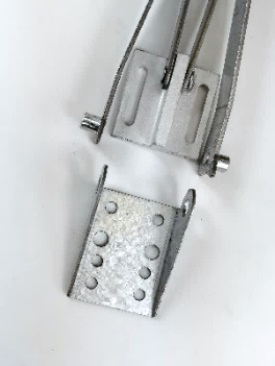 Управляет положением створки, автоматически проветривает теплицу.В комплекте имеется всё необходимое для самостоятельной установки.Рычаг из оцинкованной стали толщиной 1,75 мм поднимает форточку весом до 7 кг.Возможность отсоединения рычага позволяет устанавливать термопривод на двери Каждый стальной гидроцилиндр «М10х1» испытан нагрузкой 300 кг.Полный выход штока не менее 90 мм.В цельном гидроцилиндре отсутствуют пробки, крышки, заглушки.Резьбовая втулка зафиксирована от проворачивания.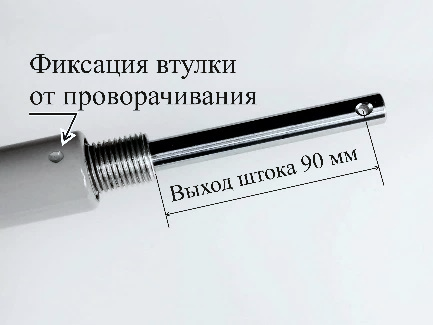 Тугое, залипающее, уплотнение штока гидроцилиндра препятствует раскачиваниюстворки ветром и обеспечивает длительный срок службы изделия. Регулировки и настройки не требуются. Полное открытие створки при температуре +26 ОС обеспечивает эффективное проветривание. Полное закрытие створки при температуре +22 ОС сохраняет тепло в теплице.Серый цвет штока поддерживает точную температуру в теплице, исключая открытие створки при нагреве термопривода солнцем.Ход рычага со створкой весом 7 кг, при изменении температуры от +20 ОС до +26 ОС, не менее 20 см.Максимальное раскрытие рычагов 43 см. Створку, с установленным термоприводом, можно открывать при любой температуре, даже в мороз.В зависимости от конструкции и веса створки, толкатель можно развернуть, как от штока, так и к штоку.Рекомендуем при первой установке на теплицу развернуть толкатель от штока.Рабочий ресурс термопривода, не менее 10 000 полных циклов «Открыто – Закрыто».Температура эксплуатации и хранения -50 … +80 ОС (не требуется снятие на зиму).Не закрывайте, не запирайте створку с термоприводом, периодически протирайте и смазывайте шток солидолом, литолом.Гарантия: 1 год с даты получения товара потребителем. Не распространяется на изделия с механическими повреждениями.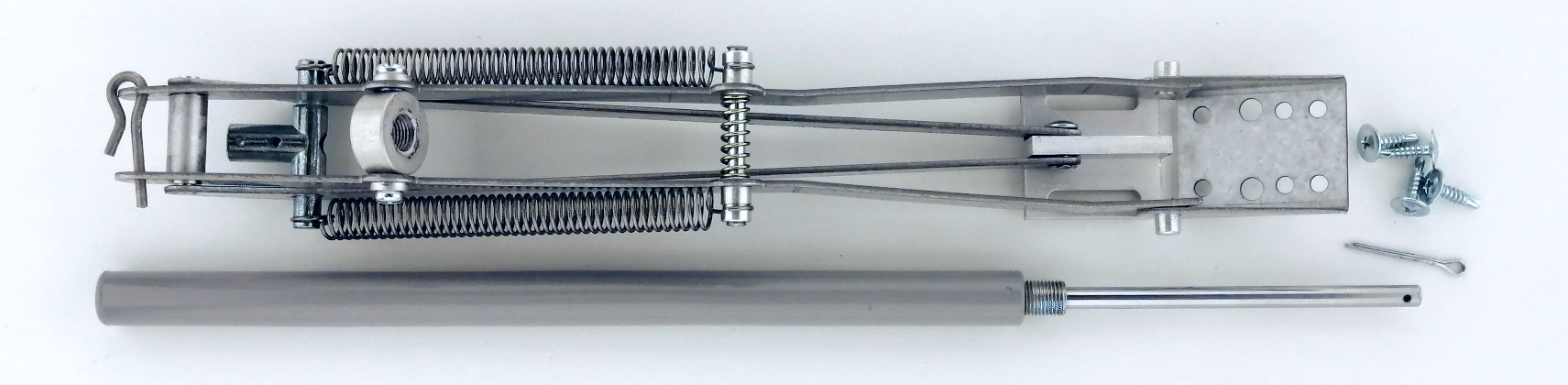 КомплектностьУстановка термоприводаПеред установкой охладите гидроцилиндр до +10 … +15 ОС, можно в холодной воде.Убедитесь в свободном ходе открываемой створки. Зафиксируйте шток термопривода в толкателе шплинтом. 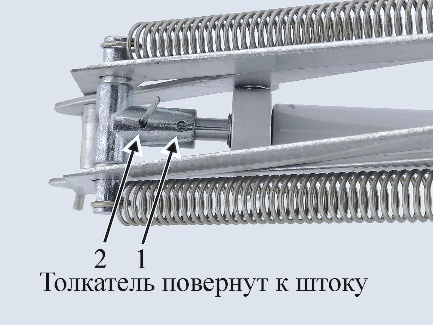 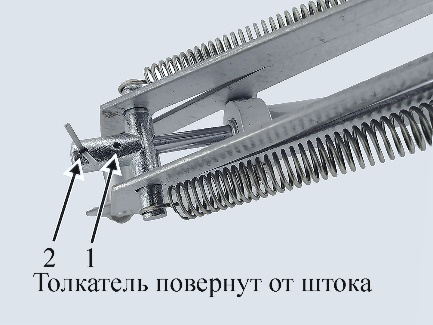 Если конструкция рычагов допускает несколько вариантов крепления штока, начните проверку с наибольшим выходом штока, когда толкатель повёрнут от штока. При установке шплинта в отверстии 1, раскрытие рычагов начнётся при температуре на два градуса ниже (20 ОС), чем в отверстии 2 (22 ОС).Вверните гидроцилиндр в соединительную втулку.Закрепите рычаги на каркасе теплицы и на закрытой створке, обеспечив перемещение рычагов без перекоса, без подклинивания. С большим усилием, имитируя порывы сильного ветра, покачайте створку для выявления и устранения слабых мест.Для защиты створки, петель и рычагов от повреждения ветром рекомендуем ограничить максимальный ход створки шнуром, цепью.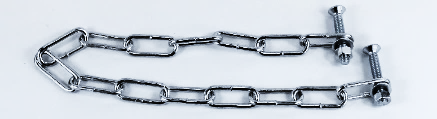 Цепь 40 см. (Дополнительная опция): Цепь DIN 5685C 3 мм.            -  40 см.Винт М6х35, шайба, гайка      - 2 шт.	Гарантия: 1 год с даты получения товара потребителем. Не распространяется на изделия с механическими повреждениями.Изготовлено ООО "Сибавтоматика" ИНН 2466077281     февраль 2022https://termovent.net,         E-mail: info@termovent.netНе подлежит обязательной сертификации и декларированию соответствия.Изготовитель оставляет за собой право вносить изменения в конструкцию изделия, не ухудшая заявленные характеристики.